Trauma Informed Care Policy Review Tool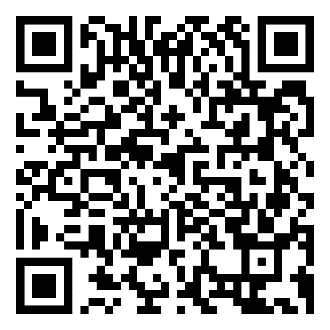 Trauma Informed Care Policy Review Toolhttp://tinyurl.com/Review-ToolLearning Brain Vs. Survival Brain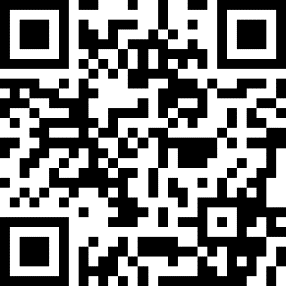 Learning Brain Vs. Survival Brainhttp://tinyurl.com/LearningVsSurvivalDr. Siegel's Hand Model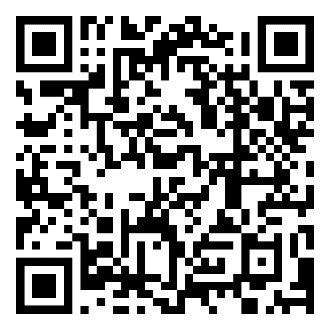 Dr. Siegel's Hand Modelhttp://tinyurl.com/Hand-Model5 Ways to Build Resilience in Students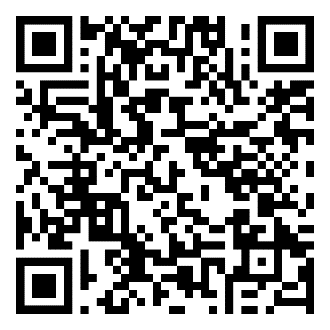 5 Ways to Build Resilience in Studentshttp://tinyurl.com/ResilienceInStudents